		Práctica Calificada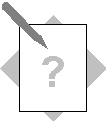 Crear Un registro Info (ME11) (4 Puntos)Proveedor: Su Proveedor2Material: Su Material 1Org.compras 1010Centro 1010Infotipo: NormalDatos de org. de Compras 1Plaz.entr.prev. 7 díasCtd. Estándar 100Ctd. Mínima 50Cantidad Máxima 1000Precio Neto 12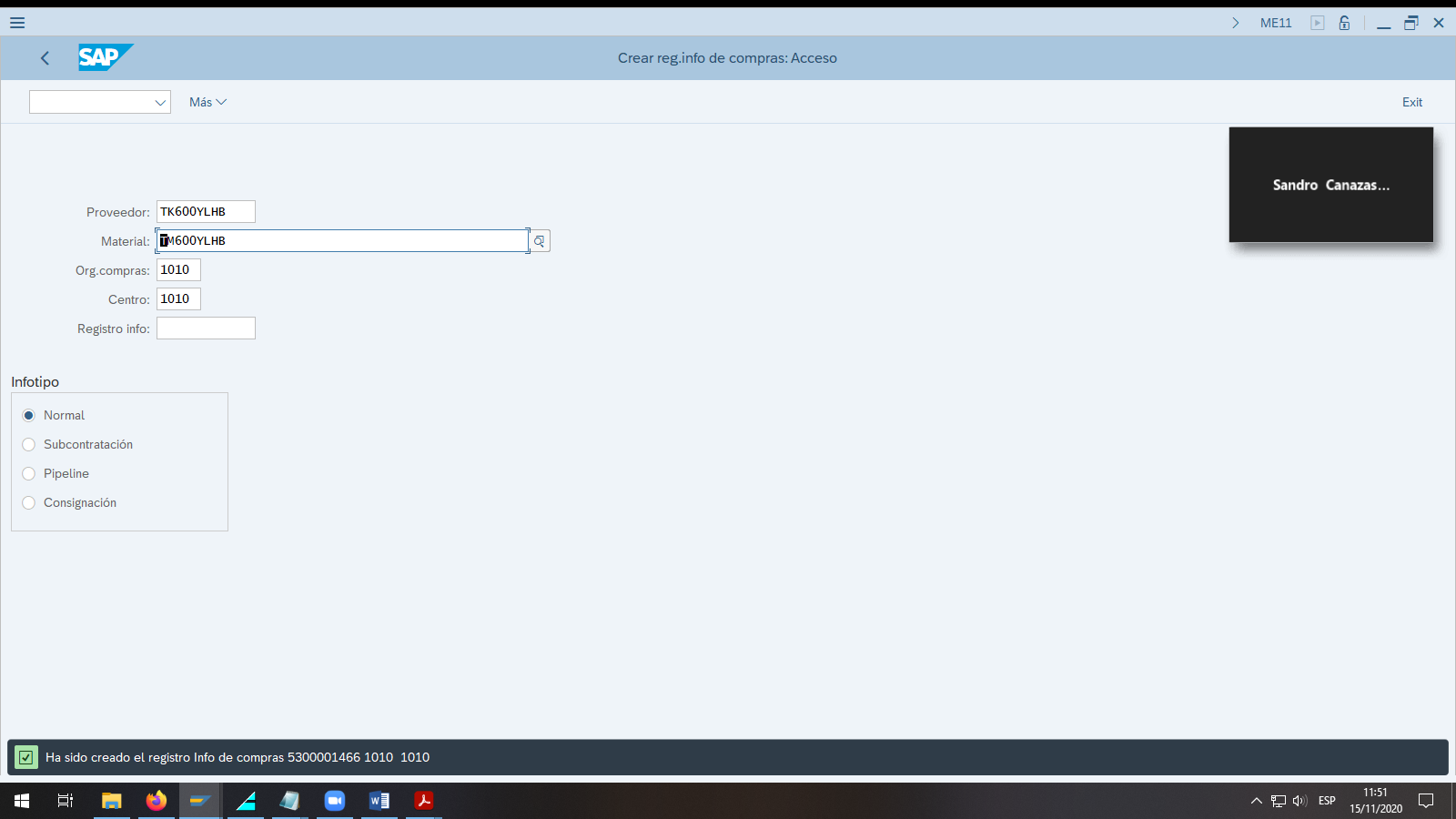 Crear Pedido con el registro Info (ME21N) (2 Puntos)Proveedor:  Su Proveedor2Org. Compras: 1010Gr. Compras: N01Sociedad: 1010Material: Su Material 2Ctd.pedido:  50Fe.entrega:  Hoy + 3 díasCentro: 1010Almacén: 101A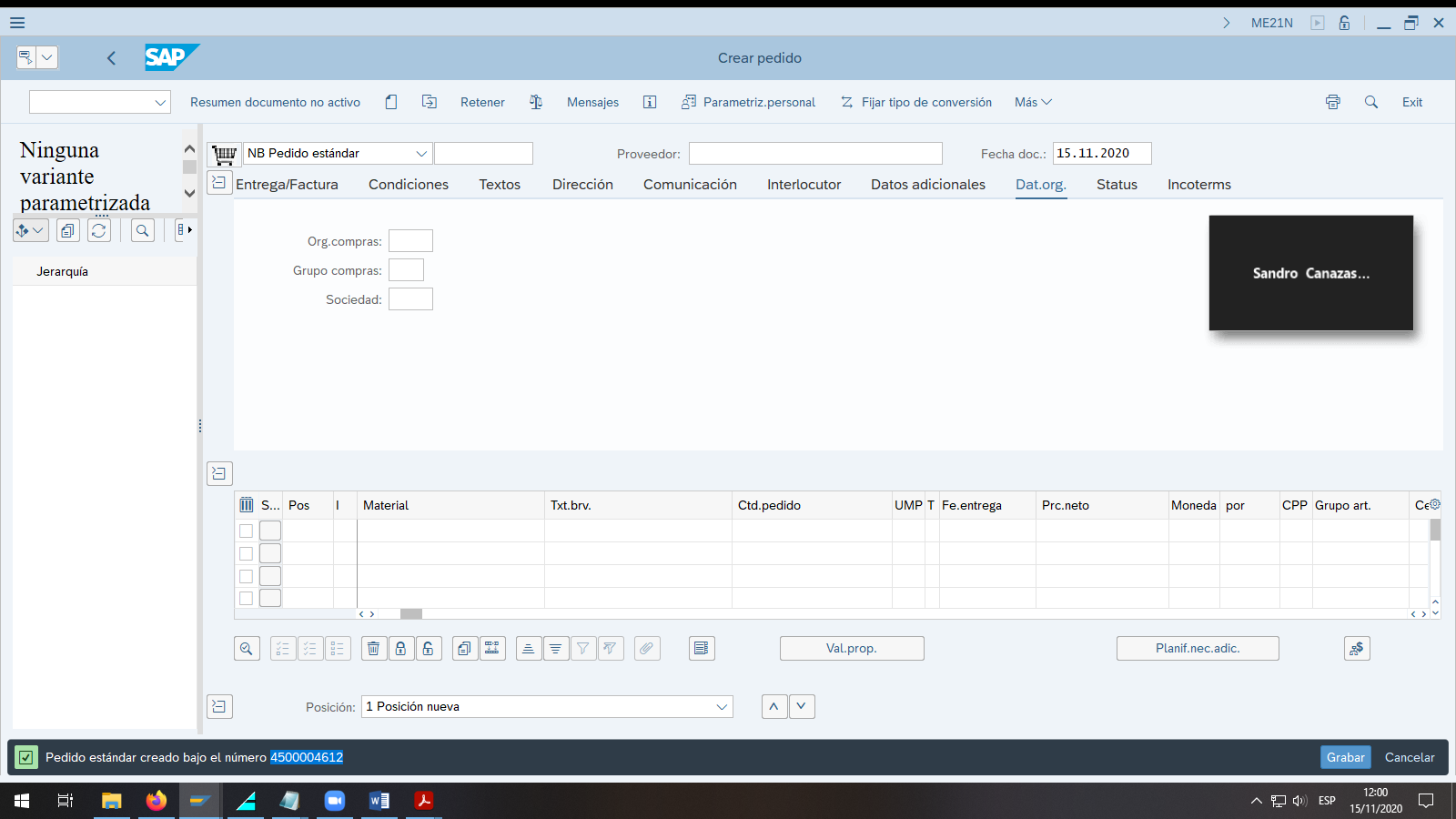 Crear Pedido Abierto (ME31K) (4 Puntos)Proveedor: Su Proveedor2Clase de contrato: MKFecha de contrato: Fecha actualOrg. Compras: 1010Gr. Compras: N01Centro: 1010Almacén: 101AIn. per. validez:  Hoy Fin per. Validez: 31.12.AñoActualMaterial: Su Material 2Ctd.prev. : 100Prc.neto: 12Plz.entr.prev. : 7 días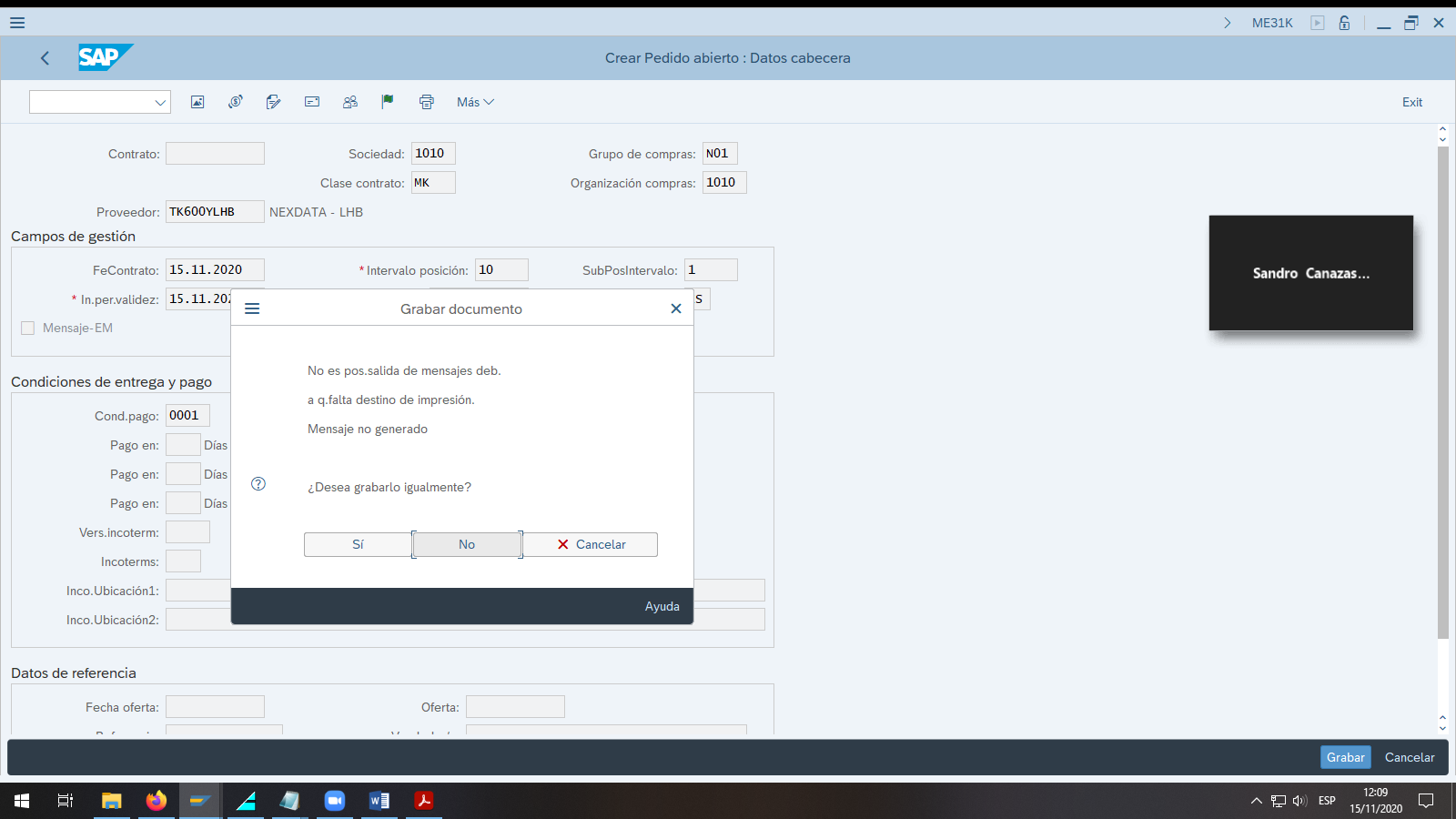 Crear Pedido con el Pedido Abierto (ME21N) (2 Puntos)Cantidad: 100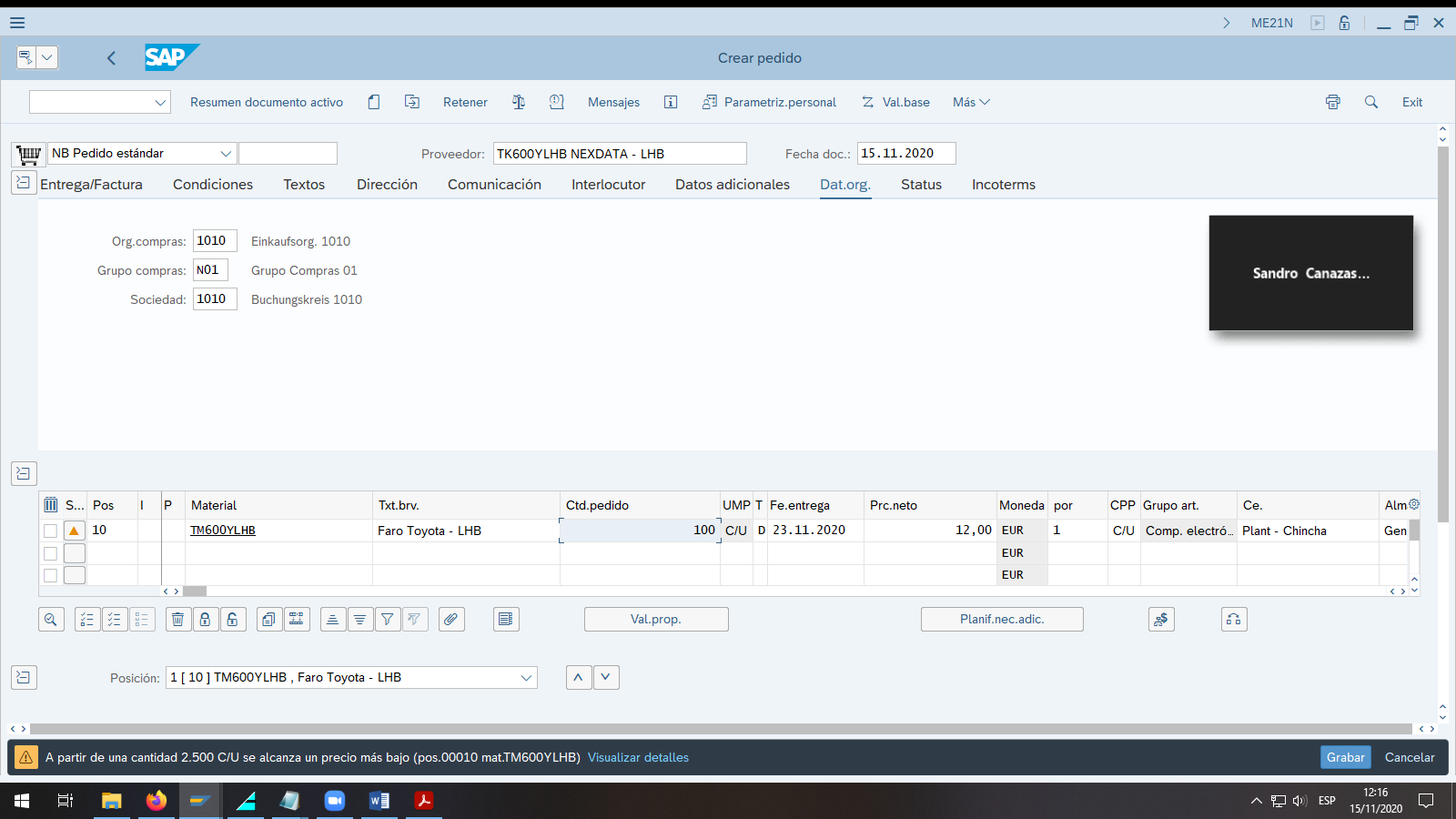 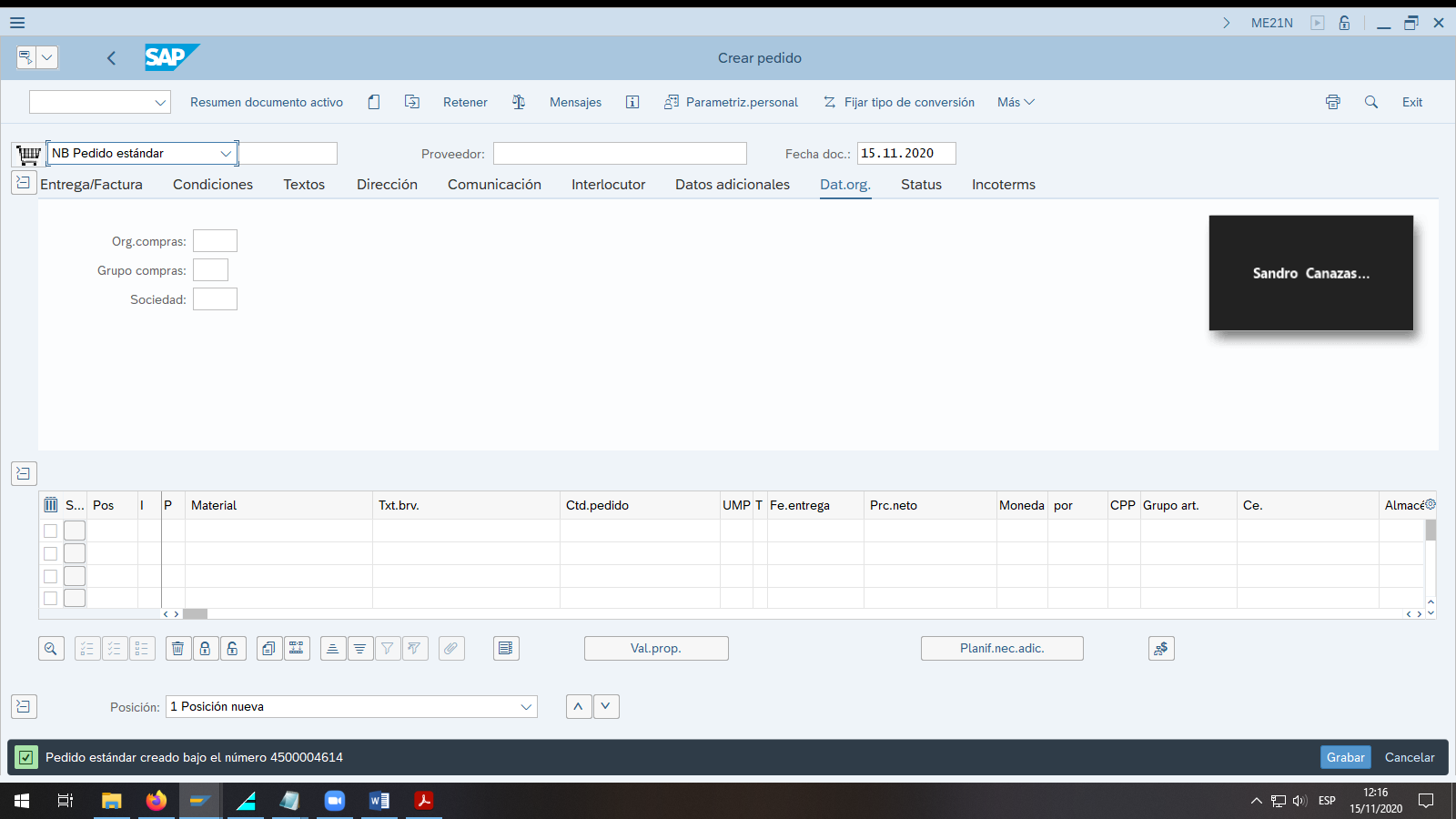 Crear Plan de Entrega (ME31L) (4 Puntos)Proveedor: Su Proveedor 2Clase de contrato: LPFecha de Contrato: Fecha ActualOrg. Compras: 1010Gr. Compra: N01Centro: 1010Almacén: 101AIn. per. validez:  Hoy Fin per. validez: 31.12. Año ActualMaterial: Su Material 2Ctd.prev. : 200Prc.neto: 12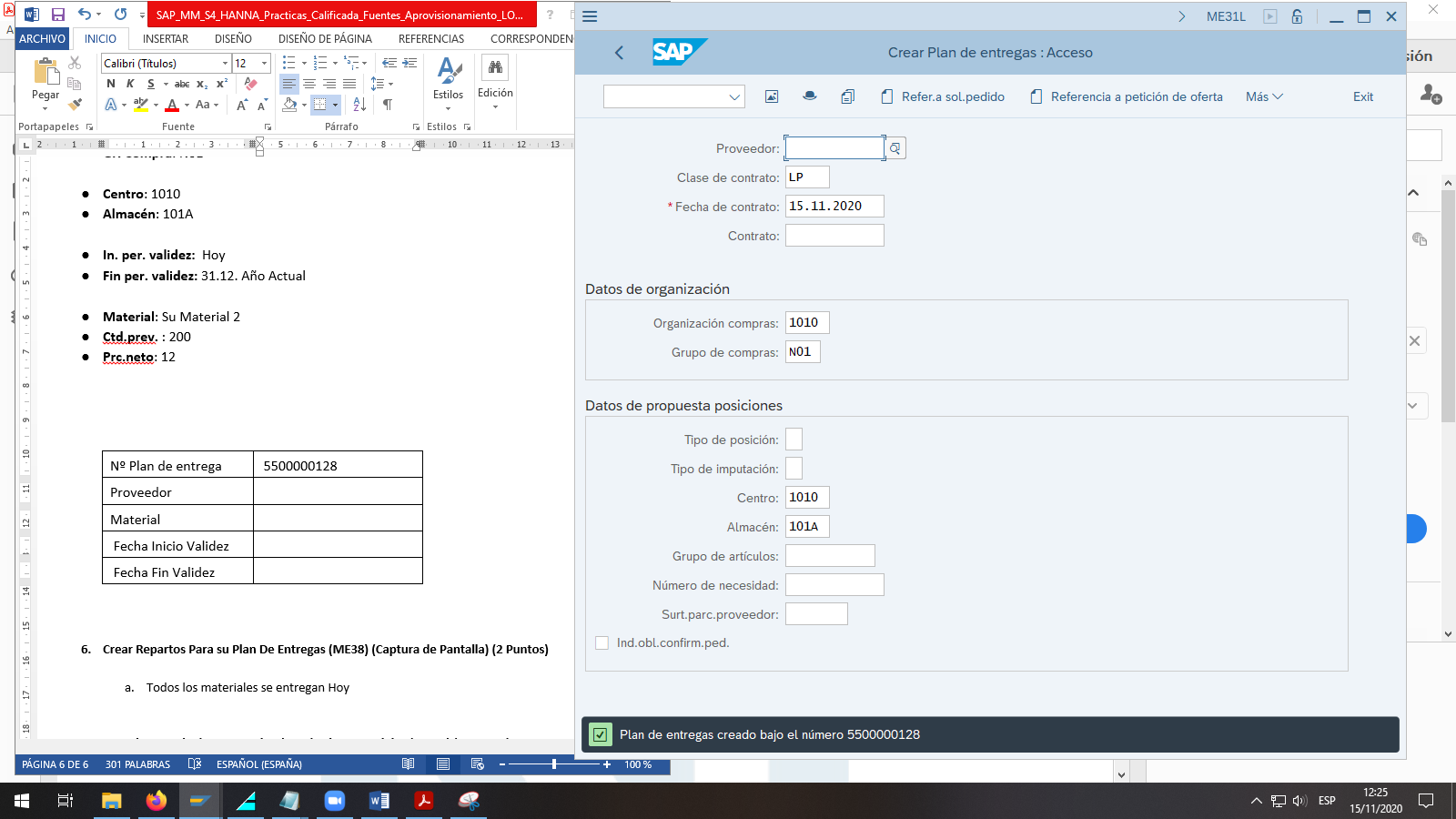 Crear Repartos Para su Plan De Entregas (ME38) (Captura de Pantalla) (2 Puntos)Todos los materiales se entregan Hoy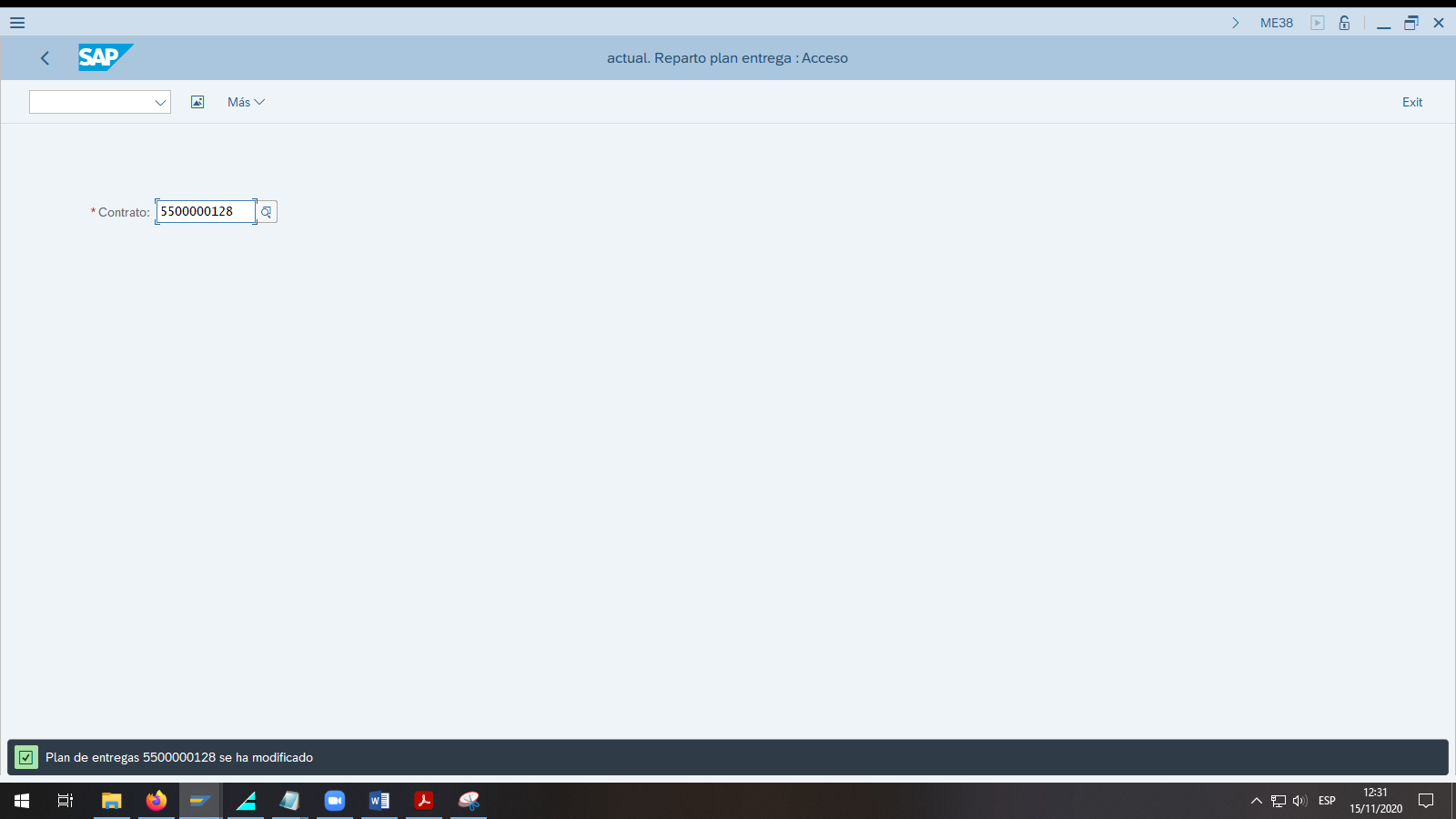 Crear la Entrada de mercancías de todos los materiales (MIGO) (2 Puntos)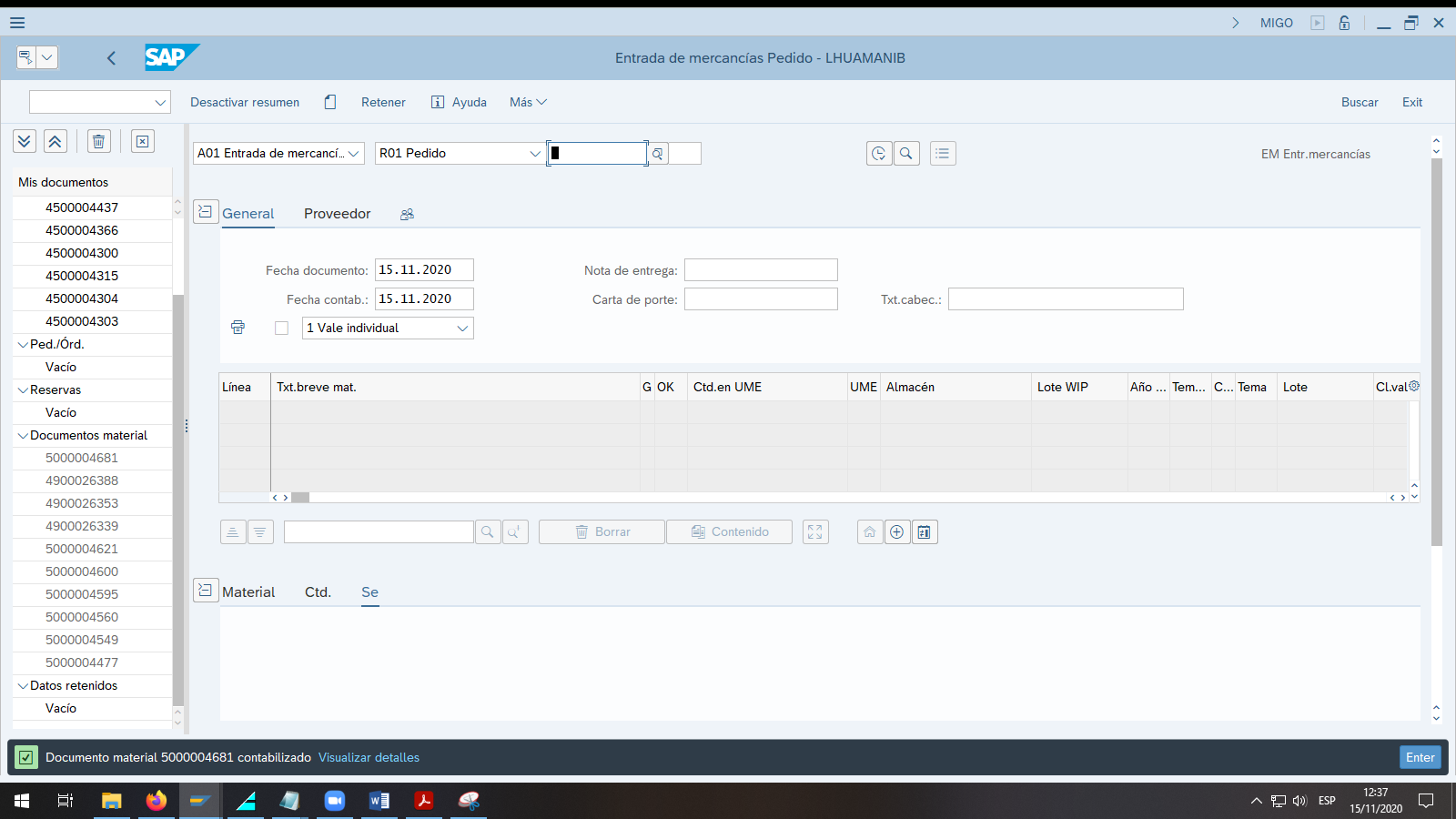 Nº Registro Info 5300001466ProveedorTK600YLHBMaterialTM600YLHBNº Pedido de Compras 4500004612Nº Pedido Abierto 4600000249Proveedor TK600YLHBMaterialeTM600YLHB Fecha Inicio Validez 15.11.2020 Fecha Fin Validez 31.12.2020Nº Pedido de Compras 4500004614Nº Plan de entrega 5500000128ProveedorTK600YLHBMaterialTM600YLHB Fecha Inicio Validez 15.11.2020 Fecha Fin Validez 31.12.2020Nº Doc. Material 5000004681